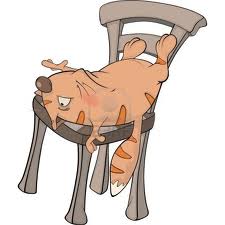 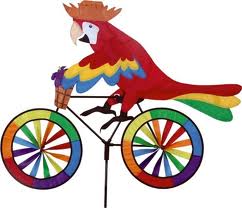 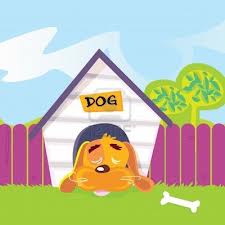 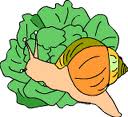 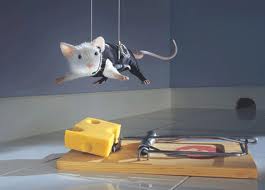 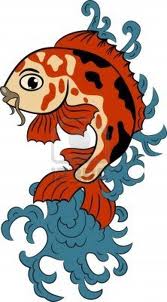 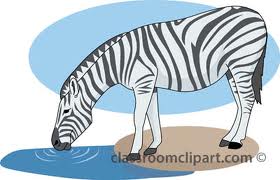 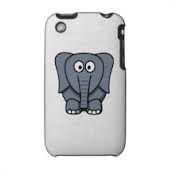 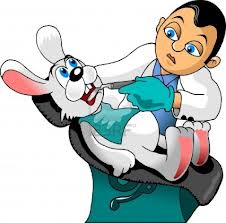 Schreibe Sätze mit  Wechselpräpositionen!Beispiel: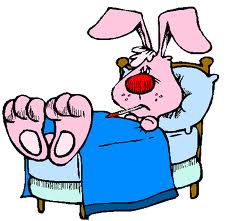 Der Hase liegt im Bett.oder schwieriger: Der Hase ist ins Bett gegangen.am schwierigsten: Der Hase ist ins Bett genagen, weil er Fieber hat.